Closed notes – Earth’s history ppt_______________________  - The study of the EARTH, rocks, and fossils. ________________________ - The idea that the earth has been shaped by __________changes (erosion, deposition) throughout history.  These changes are ________ occurring.  James Hutton proposed this idea and wrote Theory of the Earth.  The ___________ is the key to the __________.     What’s going on _________ is what went on long ago_______________________ - Changes in the Earth happen suddenly through events called catastrophes!! ________  ____   _______________ :  In ______________  rock layers, the _______________  layer is at the bottom.  Scientists  use this law to relatively date the sedimentary rock layers.  Draw a picture to explain Law Of Superposition.Why is __________ rock always younger than any rock it cuts through?   In order for the _________ rock to cut through rock ________, the rock ________ around it must have ________ before  the ________ rock could cut through it.Extrusion vs. Intrusion_______________ is an igneous rock layer formed when lava flows onto Earth’s surface and hardens._______________is an igneous rock layer formed when magma hardens beneath the Earth’s surface. Types of Unconformities_______________    -missing layer of rock in a sequence of parallel rock layers        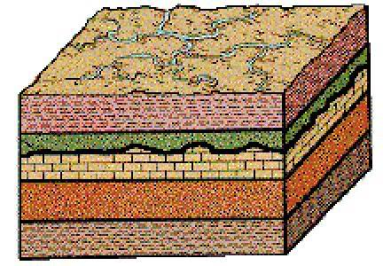 ________________  -missing layer that exists between horizontal and folded rock layers 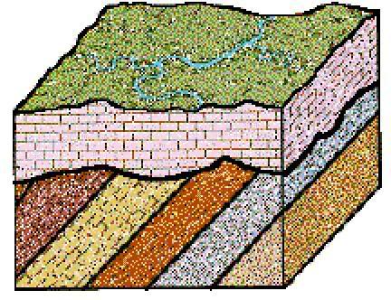 _________________ - A break in a body of rock along which one block slides against the other_________________ - Fossils of _________ that were ___________ that lived in many areas and that existed only during __________ spans of time.This kind of fossil is important for figuring out when _________  __________ were formedRelative dating v Absolute Dating____________  ____________ - Using index fossils to compare the age of rocks works the same way! ____________  ___________ :  finding the _________  date of rock or fossil using scientific processes_____________  ____________ is one way to do this.  Finding the __________  of a substance means finding out how long it takes ½ of the radioactive isotopes (parent)  to change to become stable (daughter). Fossils______________ - traces or remains of ___________  things from long ago.    Takes many __________ such as shells, bones, and teeth.  What allows this to happen?       The _____________  replace the remains forming a fossil._______________   __________ :  Fossils that are the actual bodies or body parts of organisms are called original remains.   They give __________ evidence of forms of life that lived long ago.     Ice, amber, and tar have provided scientist this type of evidence_______________  _______________:  Conditions have to be just right for a fossil to form in rockMust be ___________ before decomposition;      Rock fossils mainly only have the _________ remains not the soft remains because the ________parts decompose to quickly.  ; Form in ___________rock like sand or mud._____________________  (describes rock formed under conditions of __________ heat or produced by the solidification of volcanic magma on or below the Earth's surface) ___________contain fossils because the heat from which the rock came from would have ____________ any fossil remains.Not original remains, impressions or traces___________  and _________ – organism dies and falls into soft sediment over time the sediment becomes rock and the organism decays, leaving a mold. ____________  ________- stone fossil of a tree.  Water passes through the cells of the tree depositing minerals which take the place of the cells producing a stone likeness._________ __________- visible carbon left behind by an organism these can show soft parts in organisms.__________  __________- preserved footprints, trails, animal holes, and feces these fossils allow scientist to infer about what animals ate how fast did they travel.Ice Cores________  ________- Tubular sample of ice shows layers of snow and ice built up over time. Scientists analyze ________trapped in the ice to learn how the __________ has __________. Differences in air content at different levels shows how much _________ went up and down over long periods of time.Tree Rings________   varies;   Dry years- ________  rings; Wet years- __________ ringsHelps to determine weather patterns from the past.Geologic Time ScaleDivides Earth’s history into ___________ of time defined by _________ events or changes on Earth._______________  – Earth’s history is divided into __________eons.  Hadean , Archean, Proterozoic , Phanerozic (Current)__________    – Paleozoic , Mesozoic, and Cenozoic era are division of the Phanerozic eon.________________  - eras are divided into periods___________   - periods of the Cenozoic are divided into epochs.Important Events in Earth’s Past_________  Mammals appear in the ________ Period of the Mesozoic era.__________ lived and became __________ during the Mesozoic era.________ humans appear in the _________ era.